（広報文・多職種連携基礎研修）専門職連携を学ぶ講座「多職種連携基礎研修」を開講します多職種連携基礎研修は専門職連携（ＩＰＷ）のための基礎講座です。医療や福祉の現場で必要となる専門職種の垣根を越えて実施される多職種連携のためのチームワークの基礎を学びます。皆様のご参加をお待ちしております。※主任更新研修の受講要件（1単位）となる研修です【募集概要】開 催 日：2023年2月19日（日）会　　場：地域医療教育センター（埼玉県立小児医療センター８階）　　　　　さいたま市中央区新都心１－２（最寄り駅：JRさいたま新都心駅）受 講 料：1,000円定　　員：30人（定員を超えた場合は抽選）【応募方法】大学ホームページ又は下記応募フォームからお申込みください。　　　　申込締切日　２０２３年２月１日（水）１５時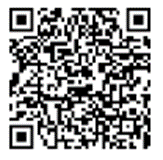 https://business.form-mailer.jp/fms/3aac834f188248※　詳しくは、埼玉県立大学ホームページの「地域貢献　専門職連携を学ぶ講座」をご覧ください。【問 合 せ】　埼玉県立大学地域産学連携センター　電話　０４８－９７３－４１１４　　　　　　　　　　　　　　　　 　 Email　edec@spu.ac.jp